提醒的話：1. 請同學詳細填寫，這樣老師較好做統整，學弟妹也較清楚你提供的意見，謝謝！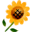 2. 甄選學校、科系請填全名；甄選方式與過程內容書寫不夠請續寫背面。         3. 可直接上輔導處網站https://sites.google.com/a/yphs.tw/yphsc/「甄選入學」區下載本表格，    以電子檔郵寄至yphs316@gmail.com信箱，感謝你！　　　　　              甄選學校甄選學校淡江大學淡江大學淡江大學淡江大學甄選學系甄選學系中國文文學系中國文文學系學生學測分數國英數社自總■大學個人申請□科技校院申請入學□軍事校院■大學個人申請□科技校院申請入學□軍事校院■大學個人申請□科技校院申請入學□軍事校院■正取27□備取□未錄取■正取27□備取□未錄取學測分數14105121051■大學個人申請□科技校院申請入學□軍事校院■大學個人申請□科技校院申請入學□軍事校院■大學個人申請□科技校院申請入學□軍事校院■正取27□備取□未錄取■正取27□備取□未錄取甄選方式與過程■學測佔(     35  %)國文*（   1.5 ），英文*（  1  ），數學*（    ），社會*（   1  ），自然*（    ）■面試佔(   35    %)一、形式：（教授：學生）人數=（  1：1  ），方式：過三關,教授1 和藹的殷主任2 刁人的林黛嫚 3 投緣的楊老師(三張桌子分開,一對一面談)二、題目：Mr.殷-問我未來想從事的工作     -國文非選(一)的分數Mr.楊-也問我未來想做的工作     -未來有沒有想嘗試創作     -跟每個學生都推薦淡江一樓的劇場     -除了這個還選了什麼科系Ms.林-問我最近看了哪些書     -看了什麼小說(我說大陸的筆者文筆較佳)     -因應文章方面很多app都免費閱讀+上述原因,請問台灣人的商機在哪?■審查資料佔(  30   %)  或  □術科實作佔(     %)  或  □小論文佔(     %)□其他佔(     %)，請註明其他方式，如：面談與認識本系■學測佔(     35  %)國文*（   1.5 ），英文*（  1  ），數學*（    ），社會*（   1  ），自然*（    ）■面試佔(   35    %)一、形式：（教授：學生）人數=（  1：1  ），方式：過三關,教授1 和藹的殷主任2 刁人的林黛嫚 3 投緣的楊老師(三張桌子分開,一對一面談)二、題目：Mr.殷-問我未來想從事的工作     -國文非選(一)的分數Mr.楊-也問我未來想做的工作     -未來有沒有想嘗試創作     -跟每個學生都推薦淡江一樓的劇場     -除了這個還選了什麼科系Ms.林-問我最近看了哪些書     -看了什麼小說(我說大陸的筆者文筆較佳)     -因應文章方面很多app都免費閱讀+上述原因,請問台灣人的商機在哪?■審查資料佔(  30   %)  或  □術科實作佔(     %)  或  □小論文佔(     %)□其他佔(     %)，請註明其他方式，如：面談與認識本系■學測佔(     35  %)國文*（   1.5 ），英文*（  1  ），數學*（    ），社會*（   1  ），自然*（    ）■面試佔(   35    %)一、形式：（教授：學生）人數=（  1：1  ），方式：過三關,教授1 和藹的殷主任2 刁人的林黛嫚 3 投緣的楊老師(三張桌子分開,一對一面談)二、題目：Mr.殷-問我未來想從事的工作     -國文非選(一)的分數Mr.楊-也問我未來想做的工作     -未來有沒有想嘗試創作     -跟每個學生都推薦淡江一樓的劇場     -除了這個還選了什麼科系Ms.林-問我最近看了哪些書     -看了什麼小說(我說大陸的筆者文筆較佳)     -因應文章方面很多app都免費閱讀+上述原因,請問台灣人的商機在哪?■審查資料佔(  30   %)  或  □術科實作佔(     %)  或  □小論文佔(     %)□其他佔(     %)，請註明其他方式，如：面談與認識本系■學測佔(     35  %)國文*（   1.5 ），英文*（  1  ），數學*（    ），社會*（   1  ），自然*（    ）■面試佔(   35    %)一、形式：（教授：學生）人數=（  1：1  ），方式：過三關,教授1 和藹的殷主任2 刁人的林黛嫚 3 投緣的楊老師(三張桌子分開,一對一面談)二、題目：Mr.殷-問我未來想從事的工作     -國文非選(一)的分數Mr.楊-也問我未來想做的工作     -未來有沒有想嘗試創作     -跟每個學生都推薦淡江一樓的劇場     -除了這個還選了什麼科系Ms.林-問我最近看了哪些書     -看了什麼小說(我說大陸的筆者文筆較佳)     -因應文章方面很多app都免費閱讀+上述原因,請問台灣人的商機在哪?■審查資料佔(  30   %)  或  □術科實作佔(     %)  或  □小論文佔(     %)□其他佔(     %)，請註明其他方式，如：面談與認識本系■學測佔(     35  %)國文*（   1.5 ），英文*（  1  ），數學*（    ），社會*（   1  ），自然*（    ）■面試佔(   35    %)一、形式：（教授：學生）人數=（  1：1  ），方式：過三關,教授1 和藹的殷主任2 刁人的林黛嫚 3 投緣的楊老師(三張桌子分開,一對一面談)二、題目：Mr.殷-問我未來想從事的工作     -國文非選(一)的分數Mr.楊-也問我未來想做的工作     -未來有沒有想嘗試創作     -跟每個學生都推薦淡江一樓的劇場     -除了這個還選了什麼科系Ms.林-問我最近看了哪些書     -看了什麼小說(我說大陸的筆者文筆較佳)     -因應文章方面很多app都免費閱讀+上述原因,請問台灣人的商機在哪?■審查資料佔(  30   %)  或  □術科實作佔(     %)  或  □小論文佔(     %)□其他佔(     %)，請註明其他方式，如：面談與認識本系■學測佔(     35  %)國文*（   1.5 ），英文*（  1  ），數學*（    ），社會*（   1  ），自然*（    ）■面試佔(   35    %)一、形式：（教授：學生）人數=（  1：1  ），方式：過三關,教授1 和藹的殷主任2 刁人的林黛嫚 3 投緣的楊老師(三張桌子分開,一對一面談)二、題目：Mr.殷-問我未來想從事的工作     -國文非選(一)的分數Mr.楊-也問我未來想做的工作     -未來有沒有想嘗試創作     -跟每個學生都推薦淡江一樓的劇場     -除了這個還選了什麼科系Ms.林-問我最近看了哪些書     -看了什麼小說(我說大陸的筆者文筆較佳)     -因應文章方面很多app都免費閱讀+上述原因,請問台灣人的商機在哪?■審查資料佔(  30   %)  或  □術科實作佔(     %)  或  □小論文佔(     %)□其他佔(     %)，請註明其他方式，如：面談與認識本系■學測佔(     35  %)國文*（   1.5 ），英文*（  1  ），數學*（    ），社會*（   1  ），自然*（    ）■面試佔(   35    %)一、形式：（教授：學生）人數=（  1：1  ），方式：過三關,教授1 和藹的殷主任2 刁人的林黛嫚 3 投緣的楊老師(三張桌子分開,一對一面談)二、題目：Mr.殷-問我未來想從事的工作     -國文非選(一)的分數Mr.楊-也問我未來想做的工作     -未來有沒有想嘗試創作     -跟每個學生都推薦淡江一樓的劇場     -除了這個還選了什麼科系Ms.林-問我最近看了哪些書     -看了什麼小說(我說大陸的筆者文筆較佳)     -因應文章方面很多app都免費閱讀+上述原因,請問台灣人的商機在哪?■審查資料佔(  30   %)  或  □術科實作佔(     %)  或  □小論文佔(     %)□其他佔(     %)，請註明其他方式，如：面談與認識本系■學測佔(     35  %)國文*（   1.5 ），英文*（  1  ），數學*（    ），社會*（   1  ），自然*（    ）■面試佔(   35    %)一、形式：（教授：學生）人數=（  1：1  ），方式：過三關,教授1 和藹的殷主任2 刁人的林黛嫚 3 投緣的楊老師(三張桌子分開,一對一面談)二、題目：Mr.殷-問我未來想從事的工作     -國文非選(一)的分數Mr.楊-也問我未來想做的工作     -未來有沒有想嘗試創作     -跟每個學生都推薦淡江一樓的劇場     -除了這個還選了什麼科系Ms.林-問我最近看了哪些書     -看了什麼小說(我說大陸的筆者文筆較佳)     -因應文章方面很多app都免費閱讀+上述原因,請問台灣人的商機在哪?■審查資料佔(  30   %)  或  □術科實作佔(     %)  或  □小論文佔(     %)□其他佔(     %)，請註明其他方式，如：面談與認識本系■學測佔(     35  %)國文*（   1.5 ），英文*（  1  ），數學*（    ），社會*（   1  ），自然*（    ）■面試佔(   35    %)一、形式：（教授：學生）人數=（  1：1  ），方式：過三關,教授1 和藹的殷主任2 刁人的林黛嫚 3 投緣的楊老師(三張桌子分開,一對一面談)二、題目：Mr.殷-問我未來想從事的工作     -國文非選(一)的分數Mr.楊-也問我未來想做的工作     -未來有沒有想嘗試創作     -跟每個學生都推薦淡江一樓的劇場     -除了這個還選了什麼科系Ms.林-問我最近看了哪些書     -看了什麼小說(我說大陸的筆者文筆較佳)     -因應文章方面很多app都免費閱讀+上述原因,請問台灣人的商機在哪?■審查資料佔(  30   %)  或  □術科實作佔(     %)  或  □小論文佔(     %)□其他佔(     %)，請註明其他方式，如：面談與認識本系■學測佔(     35  %)國文*（   1.5 ），英文*（  1  ），數學*（    ），社會*（   1  ），自然*（    ）■面試佔(   35    %)一、形式：（教授：學生）人數=（  1：1  ），方式：過三關,教授1 和藹的殷主任2 刁人的林黛嫚 3 投緣的楊老師(三張桌子分開,一對一面談)二、題目：Mr.殷-問我未來想從事的工作     -國文非選(一)的分數Mr.楊-也問我未來想做的工作     -未來有沒有想嘗試創作     -跟每個學生都推薦淡江一樓的劇場     -除了這個還選了什麼科系Ms.林-問我最近看了哪些書     -看了什麼小說(我說大陸的筆者文筆較佳)     -因應文章方面很多app都免費閱讀+上述原因,請問台灣人的商機在哪?■審查資料佔(  30   %)  或  □術科實作佔(     %)  或  □小論文佔(     %)□其他佔(     %)，請註明其他方式，如：面談與認識本系■學測佔(     35  %)國文*（   1.5 ），英文*（  1  ），數學*（    ），社會*（   1  ），自然*（    ）■面試佔(   35    %)一、形式：（教授：學生）人數=（  1：1  ），方式：過三關,教授1 和藹的殷主任2 刁人的林黛嫚 3 投緣的楊老師(三張桌子分開,一對一面談)二、題目：Mr.殷-問我未來想從事的工作     -國文非選(一)的分數Mr.楊-也問我未來想做的工作     -未來有沒有想嘗試創作     -跟每個學生都推薦淡江一樓的劇場     -除了這個還選了什麼科系Ms.林-問我最近看了哪些書     -看了什麼小說(我說大陸的筆者文筆較佳)     -因應文章方面很多app都免費閱讀+上述原因,請問台灣人的商機在哪?■審查資料佔(  30   %)  或  □術科實作佔(     %)  或  □小論文佔(     %)□其他佔(     %)，請註明其他方式，如：面談與認識本系心得與建議◎審查資料製作建議：小論文和文學創作的作品若能附上除了能跟教授比較有話聊外,”我猜”應該有加點分,劇本也行,只要是能看出你文字功力的都OK!◎整體準備方向與建議：這個系的男教授都很親切,像我就從頭被誇到尾,所以才想不出什麼問題,看起來很像龍應台的林教授其實也還好,只是根據你的備審問你接下來的發展◎審查資料製作建議：小論文和文學創作的作品若能附上除了能跟教授比較有話聊外,”我猜”應該有加點分,劇本也行,只要是能看出你文字功力的都OK!◎整體準備方向與建議：這個系的男教授都很親切,像我就從頭被誇到尾,所以才想不出什麼問題,看起來很像龍應台的林教授其實也還好,只是根據你的備審問你接下來的發展◎審查資料製作建議：小論文和文學創作的作品若能附上除了能跟教授比較有話聊外,”我猜”應該有加點分,劇本也行,只要是能看出你文字功力的都OK!◎整體準備方向與建議：這個系的男教授都很親切,像我就從頭被誇到尾,所以才想不出什麼問題,看起來很像龍應台的林教授其實也還好,只是根據你的備審問你接下來的發展◎審查資料製作建議：小論文和文學創作的作品若能附上除了能跟教授比較有話聊外,”我猜”應該有加點分,劇本也行,只要是能看出你文字功力的都OK!◎整體準備方向與建議：這個系的男教授都很親切,像我就從頭被誇到尾,所以才想不出什麼問題,看起來很像龍應台的林教授其實也還好,只是根據你的備審問你接下來的發展◎審查資料製作建議：小論文和文學創作的作品若能附上除了能跟教授比較有話聊外,”我猜”應該有加點分,劇本也行,只要是能看出你文字功力的都OK!◎整體準備方向與建議：這個系的男教授都很親切,像我就從頭被誇到尾,所以才想不出什麼問題,看起來很像龍應台的林教授其實也還好,只是根據你的備審問你接下來的發展◎審查資料製作建議：小論文和文學創作的作品若能附上除了能跟教授比較有話聊外,”我猜”應該有加點分,劇本也行,只要是能看出你文字功力的都OK!◎整體準備方向與建議：這個系的男教授都很親切,像我就從頭被誇到尾,所以才想不出什麼問題,看起來很像龍應台的林教授其實也還好,只是根據你的備審問你接下來的發展◎審查資料製作建議：小論文和文學創作的作品若能附上除了能跟教授比較有話聊外,”我猜”應該有加點分,劇本也行,只要是能看出你文字功力的都OK!◎整體準備方向與建議：這個系的男教授都很親切,像我就從頭被誇到尾,所以才想不出什麼問題,看起來很像龍應台的林教授其實也還好,只是根據你的備審問你接下來的發展◎審查資料製作建議：小論文和文學創作的作品若能附上除了能跟教授比較有話聊外,”我猜”應該有加點分,劇本也行,只要是能看出你文字功力的都OK!◎整體準備方向與建議：這個系的男教授都很親切,像我就從頭被誇到尾,所以才想不出什麼問題,看起來很像龍應台的林教授其實也還好,只是根據你的備審問你接下來的發展◎審查資料製作建議：小論文和文學創作的作品若能附上除了能跟教授比較有話聊外,”我猜”應該有加點分,劇本也行,只要是能看出你文字功力的都OK!◎整體準備方向與建議：這個系的男教授都很親切,像我就從頭被誇到尾,所以才想不出什麼問題,看起來很像龍應台的林教授其實也還好,只是根據你的備審問你接下來的發展◎審查資料製作建議：小論文和文學創作的作品若能附上除了能跟教授比較有話聊外,”我猜”應該有加點分,劇本也行,只要是能看出你文字功力的都OK!◎整體準備方向與建議：這個系的男教授都很親切,像我就從頭被誇到尾,所以才想不出什麼問題,看起來很像龍應台的林教授其實也還好,只是根據你的備審問你接下來的發展◎審查資料製作建議：小論文和文學創作的作品若能附上除了能跟教授比較有話聊外,”我猜”應該有加點分,劇本也行,只要是能看出你文字功力的都OK!◎整體準備方向與建議：這個系的男教授都很親切,像我就從頭被誇到尾,所以才想不出什麼問題,看起來很像龍應台的林教授其實也還好,只是根據你的備審問你接下來的發展E-mail手機